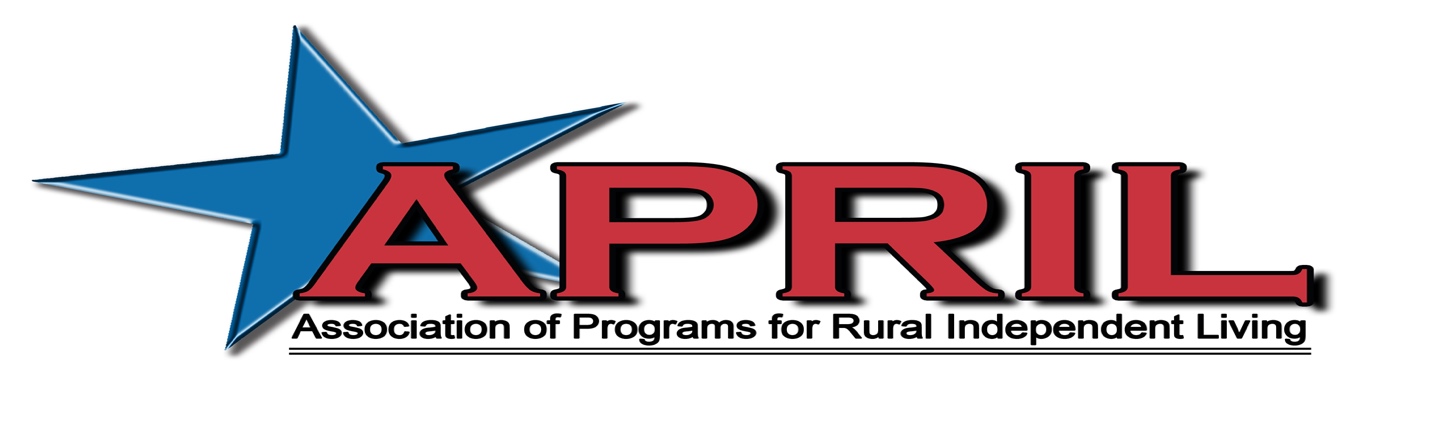 Letter from Billy Altom, Executive Director of APRILJune 18, 2022Dear APRIL Member / Community Partner,The Association of Programs for Rural Independent Living (APRIL) will be hosting the 28th Annual National Conference on Rural Independent Living on October 12-14, 2022 at the Rosen Centre in Orlando, FLThis year’s theme is “Reunited: The Power of Peer Support”APRIL’s annual conference is the highlight of our activities impacting rural centers for independent living and the disability community as a whole.   APRIL’s conference, with over 450 representatives from centers located throughout the nation and internationally, is on the forefront of providing:Transportation AdvocacyPeer to Peer Mentoring OpportunitiesLine staff training opportunitiesHighlighting best practices Youth mentoringAnd much moreIf you haven’t had the opportunity to attend an APRIL conference yet, we encourage you to join us in Orlando, FL.  Come see why we have gained the reputation of excellence in rural independent living.Your conference sponsorship would be greatly appreciated by our membership and the communities in which we hold our conferences.  Please feel free to contact me if you have any questions and I look forward to your support.Sincerely,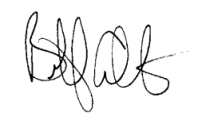 Billy Altom, Executive Director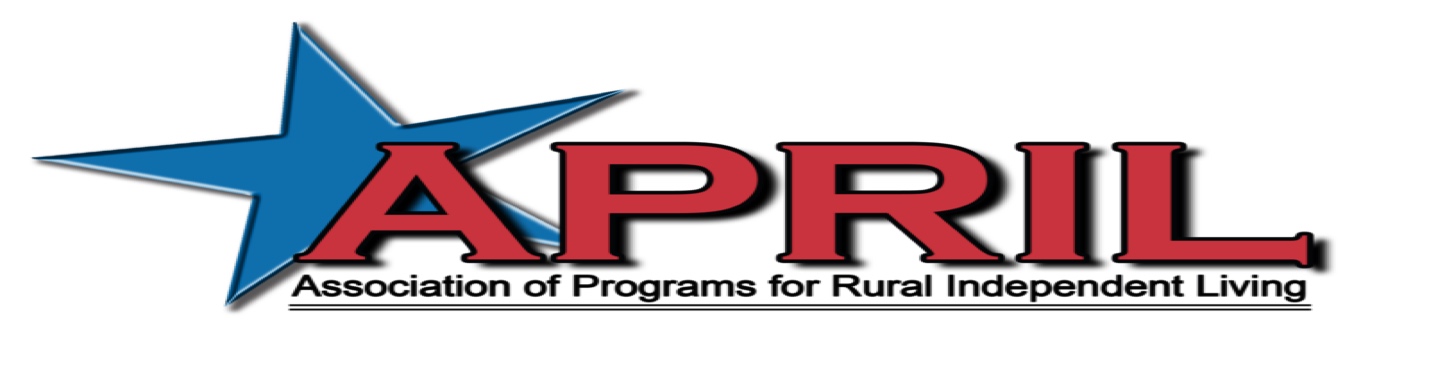 The 28th Annual National Conference on Rural Independent Living“Reunited: The Power of Peer Support”October 12-14, 2022Rosen Centre Orlando, FloridaConference Supporter FormCONFERENCE SUPPORTER FORM Option 1:Yes, I want to be a corporate sponsor (choose one): Gold ($50,000.00)		 Silver ($25,000.00)	 Bronze ($15,000.00)Corporate sponsors receive waived conference fees; Exhibit Booth if requested; Full Page color advertising space in the Conference Program; Newsletter and Annual Report Recognition as well as recognition on the APRIL Website.  Corporate Sponsors will also receive honorary membership in APRIL.Option 2:Yes, I want to be a Food or Break Sponsor (can choose multiple):	 Break Sponsor	$4,000	 Breakfast Sponsor	$7,000 Co-sponsor of Luncheon	$2,000 - $3500	 Luncheon Sponsor	    $11,000 Co-sponsor of Banquet	$8,000 - $10,000	 Sponsor of Banquet	$17,000 Youth Dance                                                           $2,000 Youth Conference                                                   $8,000 CART Sponsor                                                        $4,000		 ASL Sponsor                                                           $3,500	Option 3:Yes, I want to purchase Advertising space in the Conference Program. All ads are printed in Black and White. THE DEADLINE FOR CAMERA READY ADS IS August 19, 2022.	 Back Cover 	7 ½ x 10	$1000		 Inside Front or Back Cover	7 ½ x 10	$800	 Full Page	7 ½ x 10	$600	 Half Page	7 ½ x 5	$400	 Quarter Page Ad                            3 ½ x 2 ½            $200	 Business Card Ad                          Bus. Card            $100I want to make a general donation to the conference in the amount of $      Name/Title      Organization      Address      City/State/Zip      Phone/FAX/ E-mail      Payment option 1:Enclosed is a check for $       payable to APRIL.Payment Option 2:You may pay by Credit Card by calling Elissa Ellis.APRIL Office: 501-753-3400 Elissa’s Cell #: 501-626-9539You may also use the “donate” button on the APRIL website via PayPalRETURN PAYMENTS AND ADS TO:	APRIL						11324 Arcade Dr., Suite 9						Little Rock, AR 72212						Elissa Ellis, Director of Operations